拍。原來的事-MATA獎104年大專校院學生原住民族文化特色數位影音競賽 競賽辦法一、競賽目的教育部為鼓勵大專校院原住民學生與一般生運用資訊科技，結合原住民族傳統語言與文化，進行團隊數位影音創作與應用，以深化學生對原住民族傳統語言及文化的了解、尊重與認同，特規劃辦理本競賽。二、辦理單位	主辦單位：教育部承辦單位：國立臺灣科技大學三、競賽說明              拍。原來的事聽故事、講故事、寫故事、看故事….對於「故事」，詮釋演繹有很多種。但我們選擇最多的卻是「拍」故事。手機、相機、攝影機，在這個紛繁富饒、瑰麗多變的城市，鏡頭總是對準每一道美食，每一件華裳，每一個微笑。在山的那頭、海的那邊有更多不為人知原住民小故事值得我們期待。「原」來，笑很甜、衣很美、歌很脆、人很善…. 四、競賽主題(一) 競賽主題由參賽者自訂。(二) 主題內容須與原住民族語言與族群文化(如部落歷史、神話、傳說、飲食等)或因應災後　　　　 永久屋設計、災後地區與部落新地圖等議題相關。(三) 除紀錄片外，其他類型以創意、多元風格為主，注重個人觀點的表達與創新。(四) 創作媒介以數位產品（攝影機、智慧型手機、平板電腦等）為主。五、競賽類別(一) 動態影像類(含劇情片、MV、短片、動畫、實驗類、錄像類)(二) 紀錄片類六、參賽資格(一)具學生身分者，且不限系、科、所，皆可參加。(二)學生以團體方式組隊參加者，須推派一位隊長為代表人報名，人數不限。但隊員中須邀請至少一位原住民籍成員加入。七、競賽獎勵(一) 動態影像類(含劇情片、MV、短片、動畫、實驗類、錄像類)    MATA獎　7萬元1名銀獎　    4萬元1名銅獎　    2萬元1名佳作　    3仟元3名入圍      獎狀乙紙6名(二) 紀錄片    MATA獎　7萬元1名銀獎　    4萬元1名銅獎　    2萬元1名佳作　    3仟元3名入圍      獎狀乙紙6名備註：各名次獎項，視收件狀況及品質，經評審團決議增減之；另若參賽作品素質未達得獎標準，各獎項得從缺之。八、競賽時程	備註：入圍及得獎作品將於北、中、南及東部共辦理4場成果展九、報名方式(一) 線上報名：參賽者需於本競賽網站www.yuanstory.com.tw上填具相關資料，並於線上報名截止日前上傳作品資料最終檔，以利日後評審作業進行。(二) 資料送件：參賽者於線上報名後，需將個人組報名表(附件一)或團體組報名表(附件二)、參賽同意書(附件三)及著作權切結書(附件四)列印出，並於資料送件截止前郵寄或親自送件至：10607臺北市大安區基隆路四段43號國立臺灣科技大學臺灣原住民族中心「104年大專校院學生原住民族文化特色數位影音競賽」工作小組收(三) 收件流程：收到參與賽者報名資料時即確認有無缺件，若無缺件則列入參賽資格評選名單，缺件者則通知參賽者補件，補件期限至報名截止日為止，若於截止日發現須辦理補件者，則須於通知後3日內完成補件。十、作品說明(參賽作品規格及報名流程)十一、評審標準(一) 聘請國內相關領域學者專家組成競賽評審團。(二) 評審標準十二、審查流程本競賽採一階段收件，兩階段評審，將聘請國內相關領域學者及專家籌組評審團，依據評審標準，進行公平公開之作品審查：初審流程：通過資格審作品，由評審團依據評審標準，選出動態影像類與紀錄片類   入圍者。決審流程：通過初審之作品，由評審團依據評審標準，選出動態影像類與紀錄片類得獎者。十三、注意事項(一) 凡參加本競賽者，即同意本競賽之各項規定，如有抄襲、冒名頂替或其他不法之情事，主辦單位得取消其參賽及得獎資格，亦追回得獎者獎金、獎狀，並對於任何破壞本競賽之行為保留法律追訴權；如有致損害於主辦單位或其他任何第三人，應負一切民刑事責任。(二) 入圍及得獎作品之所有著作財產權無償授權主辦單位利用，主辦單位擁有不限時間、次數、地域及方法等非營利利用之權利並得再授權他人利用。(三) 為確保投件內容符合競賽標準，參賽者報名後，參賽資料須經承辦單位核可，若內容不符規定，則直接予以刪除，不另行通知。報名截止後，亦不得更改參賽人員資料與指導老師資料。(四) 參賽者應尊重評審團之決議，除非能具體證明其他作品違反本辦法相關規定，不得有其他異議。若參賽作品未達評審認定標準者，各獎項得予從缺。(五) 音樂素材應以下列方式選擇：1. 自行創作。2. 自創用CC(Creative Commons, creativecommons.org.tw)全球分享網站（Common Content, commoncontent.org），依作品授權方式與標示方法下載使用。　  3. 其他取得合法授權之音樂。(六) 本競賽之得獎人獎金須依稅法相關規定預扣繳所得稅。(依稅法規定，凡獎品價值   超過新臺幣20,000元者，承辦單位依法代得獎者扣繳10%之稅金)。(七) 本競賽過程中若因不可抗力或電腦系統故障等因素，直接或間接造成主辦單位無法履行其全部或部分義務，或參加者伺服器故障、損壞、延誤或資料有訛誤或其他失責情況，主辦單位均無須負任何責任。(八) 本辦法如有未盡事宜，得隨時修訂並公布於本競賽網站。十四、競賽聯絡窗口：國立臺灣科技大學臺灣原住民族中心 / 潘小姐　Tel: (02) 2733-3141*7566 Fax: (02) 2737-6138 E-Mail：TIC@mail.ntust.edu.tw「104年大專校院學生原住民族文化特色數位影音競賽」工作小組 / 張先生Tel: (02) 2633-0275 Fax: (02) 2633-0276 E-Mail：gong@ctcorrect.com個人組報名表（附件一）拍。原來的事-MATA獎104年大專校院學生原住民族文化特色數位影音競賽團體組報名表(附件二)拍。原來的事-MATA獎104年大專校院學生原住民族文化特色數位影音競賽參賽同意書（附件三）拍。原來的事-MATA獎104年大專校院學生原住民族文化特色數位影音競賽1.凡參加本競賽者，即同意本競賽之各項規定，如有抄襲、冒名頂替或其他不法之情事，主辦單位得取消其參賽及得獎資格，亦追回得獎者獎金、獎狀，並對於任何破壞本競賽之行為保留法律追訴權；如有致損害於主辦單位或其他任何第三人，應負一切民刑事責任。2.入圍及得獎作品之所有著作財產權無償授權主辦單位利用，主辦單位擁有不限時間、次數、地域及方法等非營利利用之權利並得再授權他人利用。3.為確保投件內容符合競賽標準，參賽者報名後，參賽資料須經承辦單位核可，若內容不符規定，則直接予以刪除，不另行通知。報名截止後，亦不得更改參賽人員資料與指導老師資料。4.參賽者應尊重評審團之決議，除非能具體證明其他作品違反本辦法相關規定，不得有其他異議。若參賽作品未達評審認定標準者，各獎項得予從缺。5.音樂素材應以下列方式選擇：(1)自行創作。(2)自創用CC(Creative Commons, creativecommons.org.tw)全球分享網站（Common Content, commoncontent.org），依作品授權方式與標示方法，下載使用。(3)其他取得合法授權之音樂。6.本競賽之得獎人獎金須依稅法相關規定預扣繳所得稅。(依稅法規定，凡獎品價值超過新臺幣20,000元者，承辦單位依法代得獎者扣繳10%之稅金)。7.競賽過程中若因不可抗力或電腦系統故障等因素，直接或間接造成主辦單位無法履行其全部或部分義務，或參加者伺服器故障、損壞、延誤或資料有訛誤或其他失責情況，主辦單位均無須負任何責任。8.本辦法如有未盡事宜，得隨時修訂並公布於本競賽網站。本人確已詳細閱讀競賽辦法，願依相關規定參賽(團體組全員須簽名含指導老師)參賽者簽章：2015年　　　　月　　　　日 著作權切結書（附件四）拍。原來的事-MATA獎104年大專校院學生原住民族文化特色數位影音競賽立書人    　　   參加拍。原來的事-MATA獎(104年大專校院學生原住民族文化特色數位影音競賽)，保證參賽、投稿作品均為立書人創作且享有著作權，並保證無侵害第三人著作權之情事，亦未抄襲或是利用他人或既有網站、部落格或是出版品之文章、照片、影音等。如有違反前述保證內容，或作品內容不實、誹謗或違反其他法令等情形發生，除同意主辦單位取消資格、追回獎勵外，將由投稿者自負相關法律責任，概與主辦單位無關。 三、立書人          同意參賽投稿作品如獲入圍或得獎，其所有著作財產權無償授權主辦單位利用，主辦單位擁有不限時間、次數、地域及方法等非營利利用之權利並得再授權他人利用，本人絕無異議。 此致主辦單位  教育部承辦單位  國立臺灣科技大學立書人簽名：＿＿＿＿＿＿＿＿＿＿＿＿＿＿＿＿＿＿＿＿＿＿＿＿＿＿＿＿　　　　　　＿＿＿＿＿＿＿＿＿＿＿＿＿＿＿＿＿＿＿＿＿＿＿＿＿＿＿＿　　　　　　＿＿＿＿＿＿＿＿＿＿＿＿＿＿＿＿＿＿＿＿＿＿＿＿＿＿＿＿2015年　　　　月　　　　日辦理階段    預計時程線上報名開始104年4月24日(五)午夜12:00起線上報名截止104年7月13日(一)午夜11：59止資料送件截止104年7月20日(一)17：00止初審104年8月3日(一)決審104年8月31日(一)頒獎典禮(暫定)104年9月25日(五)成果展覽(另行通知辦理)104年10月起作品規格片長：不限 檔案格式：mpeg、wmv格式，mpeg為網路燒錄用、wmv則用於網路串流用。報名流程同時完成線上報名、作品上傳及文件郵寄三個程序。(1) 作品上傳： 請自行上傳影片至( youtube網站)，影片標題請註明 [XX類_作品主題] ，並將影片連結填入報名系統。提供youtube分享網址，填寫「分享路徑」。例如： http://youtu.be/qpT5HRXru-c之格式。youtube分享影片路徑畫面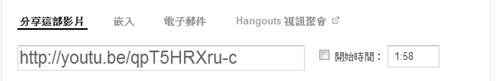 (2)郵寄報名文件乙式1份，報名文件包括：報名表、參賽同意書及　著作權切結書。評審要點占分比率內容說明主題切合性與原創性   (25%)作品訴求是否能緊扣所選定之主題拍攝及編輯能力   (20%)整體技巧表現影片整體表現   (45%)整體作品呈現的流暢感與完整度族語呈現   (10%)族語表達能力作品名稱:參賽類別:□動態影像類(含劇情片、MV、短片、動畫、實驗類、錄像類)□紀錄片類□動態影像類(含劇情片、MV、短片、動畫、實驗類、錄像類)□紀錄片類□動態影像類(含劇情片、MV、短片、動畫、實驗類、錄像類)□紀錄片類參賽者姓名:性別:□男  □女身分別:□原住民    族別: □非原住民  就讀學校:就讀科系:聯絡地址:聯絡電話:Email:創作概念及故事大綱(500字以內):創作概念及故事大綱(500字以內):創作概念及故事大綱(500字以內):創作概念及故事大綱(500字以內):作品名稱:參賽類別:□動態影像類(含劇情片、MV、短片、動畫、實驗類、錄像類)□紀錄片類□動態影像類(含劇情片、MV、短片、動畫、實驗類、錄像類)□紀錄片類□動態影像類(含劇情片、MV、短片、動畫、實驗類、錄像類)□紀錄片類□動態影像類(含劇情片、MV、短片、動畫、實驗類、錄像類)□紀錄片類□動態影像類(含劇情片、MV、短片、動畫、實驗類、錄像類)□紀錄片類□動態影像類(含劇情片、MV、短片、動畫、實驗類、錄像類)□紀錄片類□動態影像類(含劇情片、MV、短片、動畫、實驗類、錄像類)□紀錄片類□動態影像類(含劇情片、MV、短片、動畫、實驗類、錄像類)□紀錄片類□動態影像類(含劇情片、MV、短片、動畫、實驗類、錄像類)□紀錄片類□動態影像類(含劇情片、MV、短片、動畫、實驗類、錄像類)□紀錄片類□動態影像類(含劇情片、MV、短片、動畫、實驗類、錄像類)□紀錄片類(指導老師)姓名:           □無(指導老師)姓名:           □無(指導老師)姓名:           □無(指導老師)姓名:           □無(指導老師)姓名:           □無性別:□男□女性別:□男□女身分別:□原住民    族別:□非原住民身分別:□原住民    族別:□非原住民身分別:□原住民    族別:□非原住民身分別:□原住民    族別:□非原住民聯絡電話:聯絡地址:聯絡地址:聯絡地址:聯絡地址:聯絡地址:聯絡地址:聯絡地址:聯絡地址:Email:Email:Email:Email:(隊長)姓名:(隊長)姓名:(隊長)姓名:(隊長)姓名:性別:□男□女性別:□男□女性別:□男□女身分別:□原住民    族別:□非原住民身分別:□原住民    族別:□非原住民身分別:□原住民    族別:□非原住民聯絡電話:聯絡電話:就讀學校:就讀學校:就讀學校:就讀學校:就讀學校:就讀學校:就讀學校:就讀科系:就讀科系:就讀科系:就讀科系:就讀科系:聯絡地址:聯絡地址:聯絡地址:聯絡地址:聯絡地址:聯絡地址:聯絡地址:聯絡地址:Email:Email:Email:Email:(隊員1)姓名:(隊員1)姓名:性別:□男□女性別:□男□女性別:□男□女性別:□男□女性別:□男□女身分別:□原住民    族別:□非原住民身分別:□原住民    族別:□非原住民身分別:□原住民    族別:□非原住民聯絡電話:聯絡電話:就讀學校:就讀學校:就讀學校:就讀學校:就讀學校:就讀學校:就讀學校:就讀科系:就讀科系:就讀科系:就讀科系:就讀科系:聯絡地址:聯絡地址:聯絡地址:聯絡地址:聯絡地址:聯絡地址:聯絡地址:聯絡地址:聯絡地址:Email:Email:Email:(隊員2)姓名:(隊員資料請依序填寫，表格不足則自行增列)(隊員2)姓名:(隊員資料請依序填寫，表格不足則自行增列)(隊員2)姓名:(隊員資料請依序填寫，表格不足則自行增列)性別:□男□女性別:□男□女性別:□男□女身分別:□原住民    族別:□非原住民身分別:□原住民    族別:□非原住民身分別:□原住民    族別:□非原住民身分別:□原住民    族別:□非原住民聯絡電話:聯絡電話:就讀學校:就讀學校:就讀學校:就讀學校:就讀學校:就讀學校:就讀科系:就讀科系:就讀科系:就讀科系:就讀科系:就讀科系:聯絡地址:聯絡地址:聯絡地址:聯絡地址:聯絡地址:聯絡地址:聯絡地址:聯絡地址:Email:Email:Email:Email:創作概念及故事大綱(500字以內):創作概念及故事大綱(500字以內):創作概念及故事大綱(500字以內):創作概念及故事大綱(500字以內):創作概念及故事大綱(500字以內):創作概念及故事大綱(500字以內):創作概念及故事大綱(500字以內):創作概念及故事大綱(500字以內):創作概念及故事大綱(500字以內):創作概念及故事大綱(500字以內):創作概念及故事大綱(500字以內):創作概念及故事大綱(500字以內):